Service of WorshipLeeds Community ChurchJuly 5, 2020 Rev. Steve Allman, pastor of LCC* You may stand.PRELUDEBELLSWELCOMEENTERING SACRED SPACE“Every moment and every event of every man's life on earth plants something in his soul.” -Thomas Merton*CALL TO WORSHIP (adapted from Psalm 145)The Lord is gracious and merciful, slow to anger and abounding in steadfast love.The Lord is good to all, and his compassion is over all that he has made.All your works shall give thanks to you, O Lord, and all your faithful shall bless you.My mouth will speak the praise of the Lord, and all people will bless God’s holy name forever and ever.*HYMN #420 “God of Grace and God of Glory”*PRAYER OF INVOCATION ﻿﻿Author of life, you cast your glory all around us; you watch over our sleep; you reveal yourself in ancient stories and the give-and-take of common life. By the power of your Spirit, come to us now, for you have called us to this place. We pray in the name of Jesus, our hope, our confidence, and your beloved Son. Amen.*PRAYER OF CONFESSION﻿﻿Merciful God, you reveal your will to us through the Word and by the Spirit, but we refuse to listen and follow. We do the very things we hate and feel trapped in guilt and shame. We long to know the abundant life Jesus came to give but neglect to take up his yoke and learn from him. Forgive us for not doing what we know we should do. Forgive us for not being who you call and create us to be. Accept our confession and free us yet again from the burdens we can no longer bear. Amen.Time for silent confession*ASSURANCE OF PARDON﻿﻿Anyone who is in Christ is a new creation. The past is left behind, and everything has become new. Brothers and Sisters, believe the good news of the gospel:In Jesus Christ our sins are forgiven. Thanks be to God. Amen.*GLORIA PATRI (579)ANNOUNCEMENTSPREPARE TO HEAR GOD’S WORD	SCRIPTURE READINGS	Zecheriah 9:9-12 (p. 884 OT), Matthew 11:16-19, 25-30 (pp. 11-12 NT)SERMON   	HYMN #516 “Lord, We Have Come at Your Own Invitation”CONCERNS AND CELEBRATIONS (Please leave your offerings in the baskets at the back of the sanctuary at the beginning or end of the service.)*DOXOLOGY (592)*PRAYER OF DEDICATIONCOMMUNION, PRAYERS OF THE PEOPLE, LORD’S PRAYER*HYMN #554 “Let All Things Now Living”*BENEDICTION *RESPONSE      #438 “Blest Be the Tie That Binds” verse 1*GREET ONE ANOTHER WITH THE PEACE OF CHRIST*POSTLUDECalendar of Events: (see insert)Biography:Rev. Allman is happy to be serving in Leeds. He grew up in eastern Pennsylvania and spent time in sales and teaching before attending Pittsburgh Theological Seminary. Before coming to Maine, he served churches in West Virginia, New York, and South Dakota. He’s currently pursuing a Doctor of Ministry Degree at Pittsburgh Theological Seminary. You can reach him at (207) 240-2958 or revallman@gmail.com.ELDERS:		Brenda Lake		Bill Flewelling	Larry Jewett		Barbara GrantDEACONS:		Patricia Leblond	Irene Woodward				Dale Holt		Donna Holt			Bill Grant		Sandy Nutting				Sue Jewett		Joyce Pratt				The Sacrament of Holy Communion is shared on the first Sunday of each month.The first Sunday of each month we collect bottles to benefit the accessibility fund.DEACONS – 1ST Monday of every month, 6:30 p.m.SESSION – next meeting Wednesday, 7/8/20, 7 p.m. (and with the deacons on 7/6)WOMEN’S ASSOC. – 2nd Wednesday of every monthSUNDAY SCHOOL – 9am on Sunday (starting in September)Website: www.leedscommunitychurch.org       	Like us on FacebookEmail: leedscommunitychurch.me@gmail.com	phone: (207) 524-5444Clerk of Session:		Carole BarkerChair of Deacons:		Karen FishChurch Treasurer:		Barbara GrantOrganist/Choir Director:	Eileen CoyneWomen’s Association:	Lois HathawayLeeds Community Church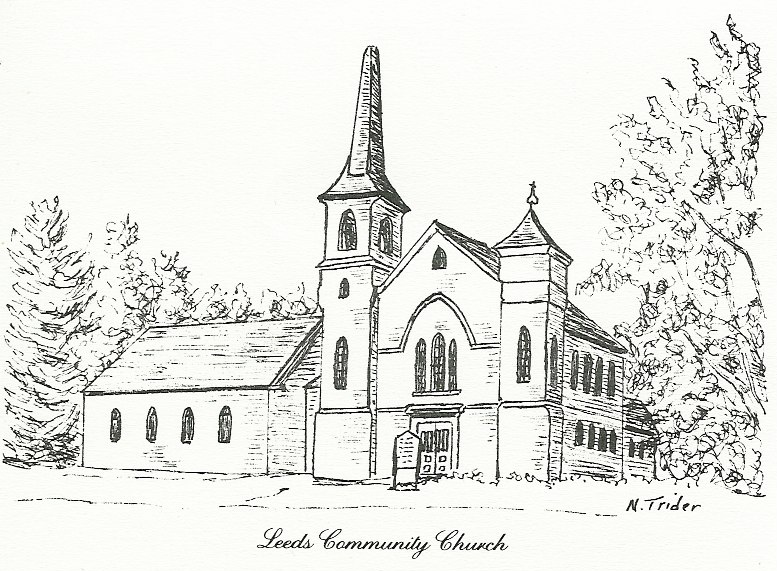 